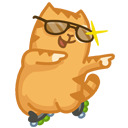 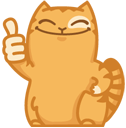 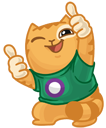   Хорошо                 Старайся                   Отлично  Хорошо                 Старайся                   Отлично  Хорошо                 Старайся                   Отлично  Хорошо                 Старайся                   Отлично